Przysposobienie do pracy klasa I, II SPdPDzień 27. 03. 2020Temat: Pisanka wielkanocna.Cele:-rozwijanie wyobraźni,-usprawnianie manualne,-utrwalanie nazw figur geometrycznych.Zadanie:Przygotuj blok rysunkowy, ołówek, kolorowy papier – mogą to być gazety, nożyczki i klej.Na kartce narysuj duże jajo lub poproś o pomoc, wytnij je.Na kolorowym papierze narysuj kształty figur geometrycznych, które znasz, mogą być różnej wielkości. 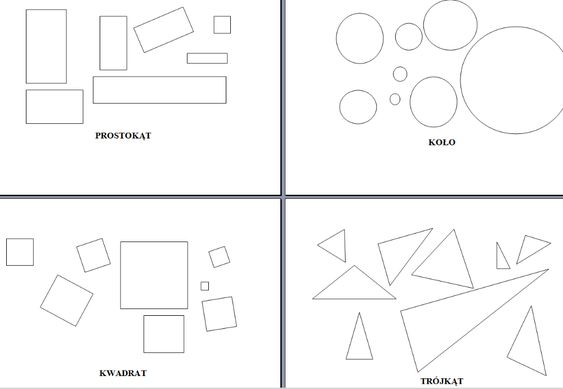 Wytnij je i ozdób nimi jajo.Uporządkuj miejsce pracy.